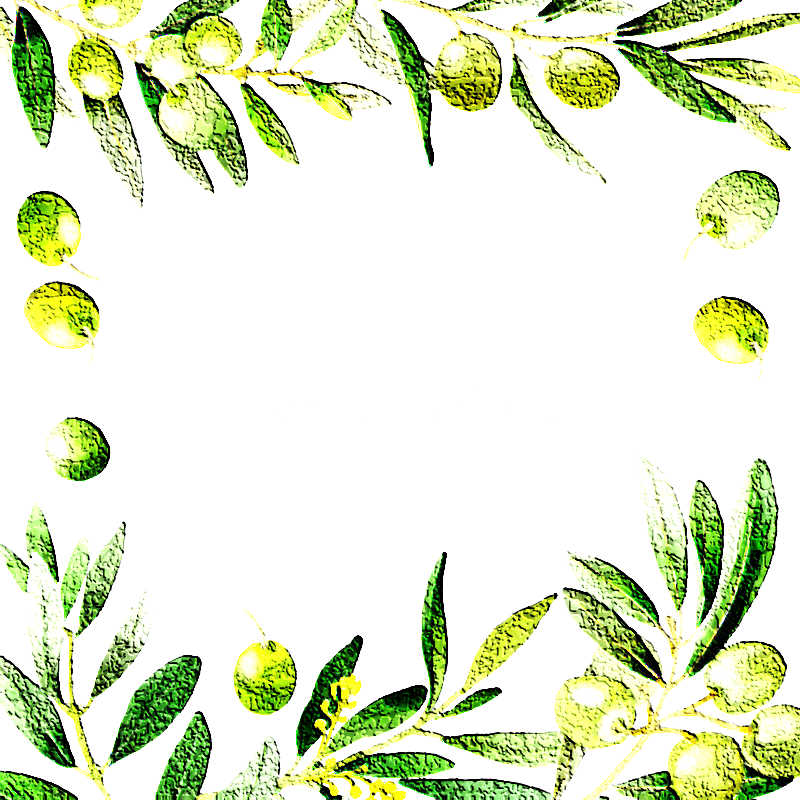 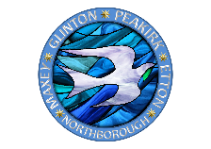 The Nine Bridges Benefice NewsletterSt Andrew’s, Northborough, St Benedict’s, Glinton, St Pega’s, Peakirk, St Peter’s, Maxey and St Stephen’s, Etton APRIL  2021A thought for April  
Don’t be afraid! I am the First and Last. I am the living one. I died but look – I am alive forever and ever!" Revelation 1 v 17-18Worship for Third Sunday of Easter April 18th  Holy Communion 10.30am 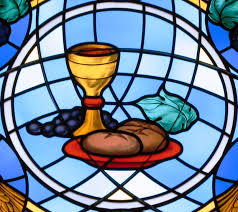 Rev Mark-Aaron will lead the live-streamed service of Holy Communion on the Benefice Facebook page and afterwards uploaded to YouTube. (search Benefice rector and click on the Nine Bridges icon)CollectRisen Christ, you filled your disciples with boldness and fresh hope: strengthen us to proclaim your risen life and fill us with your peace, to the glory of God the Father.ReadingsZephaniah 3.14–endActs 3.12–19 Luke 24.36b–48Coffee morning on Zoom after the service starting at 11.30amThe Zoom invitation to join the coffee morning will be sent out with the Worship details prior to each Sunday’s service. Do join in for a time of fellowship if you are able.Compline at 9pm (21.00) Compline on the Benefice Facebook page and uploaded to YouTube.During the Week Morning PrayerMorning Prayer is live-streamed on the Benefice Facebook page. 8.00am Daily Monday – Friday				9.00am SaturdayTh4Th Look out for Th4Th by email or on the Benefice Facebook page. Compline at 9pm (21.00) Friday April 23rd Remembering St George, Patron Saint of England Private Prayer and ReflectionSt Peter’s Maxey : each Saturday from 2pm to 4pm (14.00 – 16.00)St Benedict’s Glinton : each Sunday from 2pm to 4pm (14.00 – 16.00)St Pega’s, Peakirk : will be opening on Wednesday mornings as soon building work is completed.Please remember : In receiving this Newsletter, you are agreeing to your emails being sent BCC (blind copy) via the 9bridges email account.